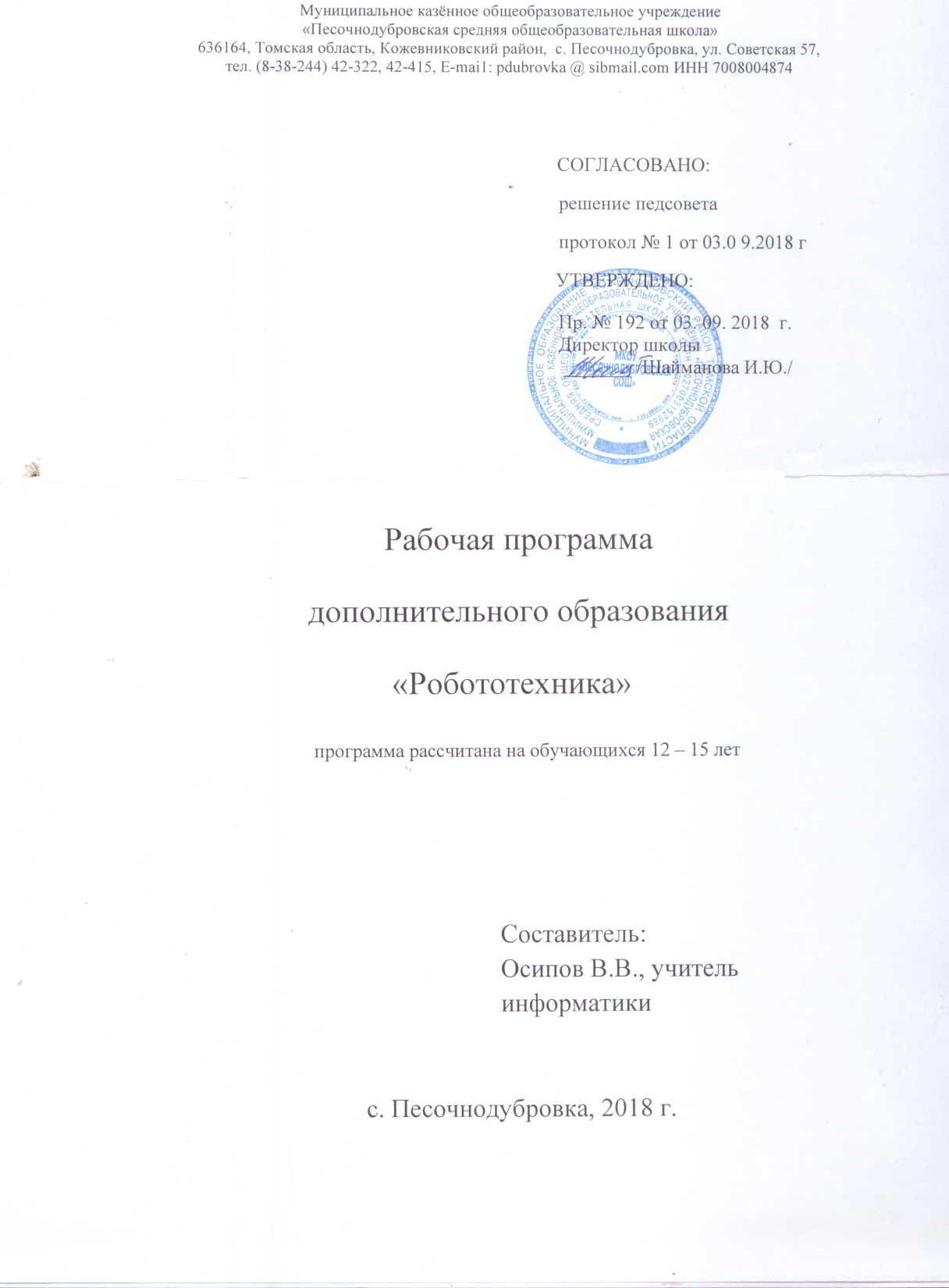 ВведениеЗа последние годы успехи в робототехнике и автоматизированных системах изменили личную и деловую сферы нашей жизни. Сегодня промышленные, обслуживающие и домашние роботы широко используются на благо экономик ведущих мировых держав: выполняют работы более дёшево, с большей точностью и надёжностью, чем люди, используются на вредных для здоровья и опасных для жизни производствах. Роботы широко используются в транспорте, в исследованиях Земли и космоса, в хирургии, в военной промышленности, при проведении лабораторных исследований, в сфере безопасности, в массовом производстве промышленных товаров и товаров народного потребления. Роботы играют всё более важную роль в жизни, служа людям и выполняя каждодневные задачи. Интенсивная экспансия искусственных помощников в нашу повседневную жизнь требует, чтобы пользователи обладали современными знаниями в области управления роботами, что позволит быстро развивать новые, умные, безопасные и более продвинутые автоматизированные и роботизированные системы.В последнее десятилетие значительно увеличился интерес к образовательной робототехнике. В школы закупаются новое учебное оборудование. Робототехника в образовании — это междисциплинарные занятия, интегрирующие в себе науку, технологию, инженерное дело, математику (ScienceTechnologyEngineeringMathematics = STEM), основанные на активном обучении учащихся. Во многих ведущих странах есть национальные программы по развитию именно STEM образования. Робототехника  представляет учащимся технологии 21 века, способствует развитию их коммуникативных способностей, развивает навыки взаимодействия, самостоятельности при принятии решений, раскрывает их творческий потенциал. Дети и подростки лучше понимают, когда они что-либо самостоятельно создают или изобретают. Такую стратегию обучения помогает реализовать образовательная среда СКРЭТЧ в редакторе S4A.      Новые ФГОС требуют освоения основ конструкторской и проектно-исследовательской деятельности, и программы по робототехнике полностью удовлетворяют эти требования.Пояснительная запискаДанная	 программа  по робототехнике   научно-технической направленности, т.к. так как в наше время робототехники и компьютеризации, ребенка необходимо учить решать задачи с помощью автоматов, которые он сам может спроектировать, защищать свое решение и воплотить его в реальной модели, т.е. непосредственно сконструировать и запрограммировать.Актуальность развития этой темы заключается в том, что в настоящий момент в России развиваются нанотехнологии, электроника, механика и программирование. Т.е. созревает благодатная почва для развития компьютерных технологий и робототехники. Успехи страны в XXI веке будут определять не природные ресурсы, а уровень интеллектуального потенциала, который определяется уровнем самых передовых на сегодняшний день технологий. Уникальность образовательной робототехники заключается в возможности объединить конструирование и программирование в одном курсе, что способствует интегрированию преподавания информатики, математики, физики, черчения, естественных наук с развитием инженерного мышления, через техническое творчество. Техническое творчество — мощный инструмент синтеза знаний, закладывающий прочные основы системного мышления. Таким образом, инженерное творчество и лабораторные исследования — многогранная деятельность, которая должна стать составной частью повседневной жизни каждого обучающегося.Педагогическая целесообразность этой программы заключается в том что, она является целостной  и непрерывной  в течении всего процесса обучения, и позволяет школьнику шаг за шагом раскрывать в себе творческие возможности  и само реализоваться в с современном мире .  В процессе конструирования и программирования  дети   получат дополнительное образование в области физики, механики, электроники и информатики.Использование образовательных конструкторов роботов во внеурочной деятельности повышает мотивацию учащихся к обучению, т.к. при этом требуются знания практически из всех учебных дисциплин от искусств и истории до математики и естественных наук. Межпредметные занятия опираются на естественный интерес к разработке и постройке различных механизмов. Одновременно занятия робототехникой как нельзя лучше подходят для изучения основ алгоритмизации и программированияРабота с образовательными конструкторами роботов позволяет школьникам в форме познавательной игры узнать многие важные идеи и развить необходимые в дальнейшей жизни навыки. При построении модели затрагивается множество проблем из разных областей знания – от теории механики до психологии, – что является вполне естественным.Очень важным представляется тренировка работы в коллективе и развитие самостоятельного технического творчества. Изучая простые механизмы, ребята учатся работать руками (развитие мелких иточных движений), развивают элементарное конструкторское мышление, фантазию, изучают принципы работы многих механизмов.Преподавание курса предполагает использование компьютеров и специальных интерфейсных блоков совместно с конструкторами. Важно отметить, что компьютер используется как средство управления моделью; его использование направлено на составление управляющих алгоритмов для собранных моделей. Учащиеся получают представление об особенностях составления программ управления, автоматизации механизмов, моделировании работы систем.Робототехника позволяет учащимся: совместно обучаться в рамках одной команды; распределять обязанности в своей команде; проявлять повышенное внимание культуре и этике общения; проявлять творческий подход к решению поставленной задачи; создавать модели реальных объектов и процессов; видеть реальный результат своей работы.Сроки реализации программы 1 год.Режим работы, в неделю 1 занятие по 1 часу. Часовая нагрузка 34 часа.Цель: обучение воспитанников основам робототехники, программирования. Развитие творческих способностей в процессе конструирования и проектирования.Задачи:Обучающие:- дать первоначальные знания о конструкции  робототехнических устройств;- научить  приемам сборки и программирования робототехнических устройств;- сформировать общенаучные и технологические навыки конструирования и проектирования;- ознакомить с правилами безопасной работы с инструментамиВоспитывающие:- формировать творческое отношение   к выполняемой работе;- воспитывать умение работать в коллективе, эффективно распределять обязанности.Развивающие:- развивать творческую инициативу и самостоятельность;- развивать психофизиологические качества учеников: память, внимание, способность логически мыслить, анализировать, концентрировать внимание на главном.- Развивать умения излагать мысли в четкой логической последовательности, отстаивать свою точку зрения, анализировать ситуацию и самостоятельно находить ответы на вопросы путем логических рассуждений.Материальные ресурсы: 1. Наборы по робототехнике -  8 конструкторов: 2. Наборы «Матрешка» - 8 шт.3. Программное обеспечение 8 шт. + 8 ПК.4. Руководство пользователя 8 шт. 5. Датчики освещённости – 24 шт. 6. Зарядные устройства – 1 шт. 7. АРМ учителя  (компьютер, проектор, сканер, принтер)8. Паяльная станция.9. Термопистолет.10. Видео по сборке, программированию, осуществлению общих технологических робот, на занятиях, связанных с электронными устройствами, техника безопасности, электробезопасности и пожарной безопасности.ПРОГНОЗИРУЕМЫЙ РЕЗУЛЬТАТПо окончанию курса обучения учащиеся должныЗНАТЬ:          -правила безопасной работы; -основные компоненты конструкторских наборов; -конструктивные особенности различных моделей, сооружений и механизмов; -компьютерную среду, включающую в себя графический язык программирования; -виды подвижных и неподвижных соединений в конструкторе; 
основные приемы конструирования роботов; -конструктивные особенности различных роботов; -как передавать программы в контроллер;      -порядок создания алгоритма программы, действия робототехнических средств;-как использовать созданные программы; -самостоятельно решать технические задачи в процессе конструирования роботов (планирование предстоящих действий, самоконтроль, применять полученные знания, приемы и опыт конструирования с использованием специальных элементов, и других объектов и т.д.); -создавать реально действующие модели роботов при помощи специальных элементов по разработанной схеме, по собственному замыслу; -создавать программы на компьютере для различных роботов; -корректировать программы при необходимости; УМЕТЬ:-принимать или намечать учебную задачу, ее конечную цель.- проводить сборку робототехнических средств.- создавать программы для робототехнических средств.-прогнозировать результаты работы.-планировать ход выполнения задания.-рационально выполнять задание.-руководить работой группы или коллектива.-высказываться устно в виде сообщения или доклада.-высказываться устно в виде рецензии ответа товарища.     - представлять одну и ту же информацию различными способамиМЕХАНИЗМ ОТСЛЕЖИВАНИЯ РЕЗУЛЬТАТОВ- олимпиады;- соревнования;- учебно-исследовательские конференции.- проекты.- подготовка рекламных буклетов о проделанной работе;- отзывы преподавателя и родителей учеников на сайте школы.Деятельность по реализации ПрограммыПри обучении дается необходимая теоретическая и практическая база, формируются навыки работы с конструктором, с принципами работы датчиков: касания, освещённости, расстояния.   На основе программы S4A школьники знакомятся с блоками компьютерной программы: дисплей, движение, цикл, блок датчиков, блок переключателей. Под руководством педагога, а затем и самостоятельно пишут программы: движение «вперёд-назад», «движение с ускорением», «робот-волчок», «восьмёрка», «змейка», «поворот на месте», «спираль», «парковка», «выход из лабиринта», «движение по линии». На  основе этих программ проводят эксперименты с моделями, конструируют и проектируют робототехнические изделия (роботы для соревнований, роботы помощники в быту, роботы помощники в спорте и т.д.)Учебно-тематическое планированиеКалендарно-тематическое планированиеОсобенности методики обученияУчебно-воспитательный процесс направлен на развитие природных задатков детей, на реализацию их интересов и способностей. Каждое занятие обеспечивает развитие личности ребенка. При планировании и проведении занятий применяется личностно-ориентированная технология обучения, в центре внимания которой неповторимая личность, стремящаяся к реализации своих возможностей, а также системно - деятельностный метод обучения.Данная программа  допускает творческий, импровизированный подход со стороны детей и педагога того, что касается возможной замены порядка раздела, введения дополнительного материала, методики проведения занятий.  Руководствуясь данной программой, педагог имеет возможность увеличить или уменьшить объем и степень технической сложности материала в зависимости от состава группы и конкретных условий работы.На занятиях кружка «Робототехника» используются в процессе обучения дидактические игры, отличительной особенностью которых является обучение средствами активной и интересной для детей игровой деятельности. Дидактические игры, используемые на занятиях, способствуют:- развитию мышления (умение доказывать свою точку зрения, анализировать конструкции, сравнивать, генерировать идеи и на их основе синтезировать свои собственные конструкции), речи (увеличение словарного запаса, выработка научного стиля речи), мелкой моторики;- воспитанию ответственности, аккуратности, отношения к себе как самореализующейся личности, к другим людям (прежде всего к сверстникам), к труду.- обучению основам конструирования, моделирования, автоматического управления с помощью компьютера и формированию соответствующих навыков.В связи с появлением и развитием в школе новой кружковой работы – «Робототехника» - возникла необходимость в новых методах стимулирования и вознаграждения творческой работы учащихся. Для достижения поставленных педагогических целей используются следующие нетрадиционные игровые методы:СоревнованияОлимпиадыВыставки Как показала практика, эти игровые методы не только интересны ребятам, но и стимулируют их к дальнейшей работе и саморазвитию, что с помощью традиционной отметки сделать практически невозможно.Приемы и методы организации занятий. I Методы организации и осуществления занятий 1. Перцептивный акцент: а) словесные методы (рассказ, беседа, инструктаж, чтение справочной литературы); б) наглядные методы (демонстрации мультимедийных презентаций, фотографии); в) практические методы (упражнения, задачи). 2. Гностический аспект: а) иллюстративно- объяснительные методы; б) репродуктивные методы; в) проблемные методы (методы проблемного изложения) дается часть готового знания; г) эвристические (частично-поисковые) большая возможность выбора вариантов; д) исследовательские – дети сами открывают и исследуют знания. 3. Логический аспект:а) индуктивные методы, дедуктивные методы; б) конкретные и абстрактные методы, синтез и анализ, сравнение, обобщение, абстрагирование, классификация, систематизация, т.е. методы как мыслительные операции..II Методы стимулирования и мотивации деятельности Методы стимулирования мотива интереса к занятиям: познавательные задачи, учебные дискуссии, опора на неожиданность, создание ситуации новизны, ситуации гарантированного успеха и т.д.Методы стимулирования мотивов долга, сознательности, ответственности, настойчивости: убеждение, требование, приучение, упражнение,  поощрение.Основными принципами обучения являются:Научность. Этот принцип предопределяет сообщение обучаемым только достоверных, проверенных практикой сведений, при отборе которых учитываются новейшие достижения науки и техники.Доступность. Предусматривает соответствие объема и глубины учебного материала уровню общего развития учащихся в данный период, благодаря чему, знания и навыки могут быть сознательно и прочно усвоены.Связь теории с практикой. Обязывает вести обучение так, чтобы обучаемые могли сознательно применять приобретенные ими знания на практике.Воспитательный характер обучения. Процесс обучения является воспитывающим, ученик не только приобретает знания и нарабатывает навыки, но и развивает свои способности, умственные и моральные качества.Сознательность и активность обучения. В процессе обучения все действия, которые отрабатывает ученик, должны быть обоснованы. Нужно учить, обучаемых, критически осмысливать, и оценивать факты, делая выводы, разрешать все сомнения с тем, чтобы процесс усвоения и наработки необходимых навыков происходили сознательно, с полной убежденностью в правильности обучения.  Активность в обучении предполагает самостоятельность, которая достигается хорошей теоретической и практической подготовкой и работой педагога.Наглядность. Объяснение техники сборки робототехнических средств на конкретных изделиях и программных продукта. Для наглядности применяются существующие видео материалы, а так же материалы своего изготовления.Систематичность и последовательность. Учебный материал дается по определенной системе и в логической последовательности с целью лучшего его освоения. Как правило этот принцип предусматривает изучение предмета от простого к сложному, от частного к общему.Прочность закрепления знаний, умений и навыков. Качество обучения зависит от того, насколько прочно закрепляются знания, умения и навыки учащихся. Не прочные знания и навыки обычно являются причинами неуверенности и ошибок. Поэтому закрепление умений и навыков должно достигаться неоднократным целенаправленным повторением и тренировкой.Индивидуальный подход  в обучении. В процессе обучения педагог исходит из индивидуальных особенностей детей (уравновешенный, неуравновешенный, с хорошей памятью или не очень, с устойчивым вниманием или рассеянный, с хорошей или замедленной реакцией, и т.д.) и опираясь на сильные стороны ребенка, доводит его подготовленность до уровня общих требований.СПИСОК ИСПОЛЬЗОВАННОЙ ЛИТЕРАТУРЫ1.В.А. Козлова, Робототехника в образовании [электронный  2.Дистанционный курс «Конструирование и робототехника» -    3. Белиовская Л.Г., Белиовский А.Е. Программируем микрокомпьютер NXT в LabVIEW. – М.: ДМК, 2010, 278 стр.;  4.ЛЕГО-лаборатория (ControlLab):Справочное пособие, - М.: ИНТ, 1998, 150 стр.  5.Ньютон С. Брага. Создание роботов в домашних условиях. – М.: NTPress, 2007, 345 стр.;   6.ПервоРобот NXT 2.0: Руководство пользователя. – Институт новых технологий;   7.Применение учебного оборудования. Видеоматериалы. – М.: ПКГ «РОС», 2012;   8.Программное обеспечение LEGOEducationNXTv.2.1.;   9.Рыкова Е. А. LEGO-Лаборатория (LEGO ControlLab). Учебно-методическое пособие. – СПб, 2001,   59 стр.10. Чехлова А. В., Якушкин П. А.«КонструкторыLEGODAKTA в курсе         информационных технологий. Введение в робототехнику». - М.: ИНТ, 2001 г.11.Филиппов С.А. Робототехника для детей и родителей. С-Пб, «Наука», 2011г.Интернет ресурсыhttp://lego.rkc-74.ru/http://www.lego.com/education/http://www.wroboto.org/http://www.roboclub.ruРобоКлуб. Практическая робототехника.http://www.robot.ru Портал Robot.Ru Робототехника и Образование.http://learning.9151394.ruСайт Министерства образования и науки Российской Федерации/Федеральные государственные образовательные стандарты: http://mon.gov.ru/pro/fgos/Сайт Института новых технологий/ ПервоРобот LEGO WeDohttp://www.openclass.ru/wiki-pages/123792www.uni-altai.ru/info/journal/vesnik/3365-nomer-1-2010.html http://confer.cschool.perm.ru/tezis/Ershov.doc  http://www.openclass.ru/wiki-pages/123792http://pedagogical_dictionary.academic.ruhttp://learning.9151394.ru/course/view.php?id=17https://nsportal.ru/shkola/dopolnitelnoe-obrazovanie/library/2013/10/13/programma-dopolnitelnogo-obrazovaniya. №п\пТема занятийКоличество часовКоличество часовКоличество часов№п\пТема занятийВсегоТеорияПрактика1.Вводное занятие. Основы работы с S4A222Среда конструирования - знакомство с деталямиконструктора. 3123Способы передачи движения. Понятия о редукторах.2114Программа S4A.4135Понятие команды, программа и программирование4226Знакомство с моторами и датчиками. Тестирование моторов  и датчиков.4137 Сборка простейшего робота, поинструкции. 448Программное обеспечение. Создание простейшей программы.4139 Управление двумя моторами. Движение вперёд-назад. Разворот на месте.  Загрузка программ в контроллер. 3310Самостоятельная творческая работа учащихся4434925 №п/пТема урокаКол. часовДатаОсновные вопросы рассматриваемые назанятииПланируемые результатыПланируемые результатыПланируемые результаты №п/пТема урокаКол. часовДатаОсновные вопросы рассматриваемые назанятииПредметныеМетапредметныеЛичностные1Вводное занятие. Основы работы с конструктором.2Рассказ о развитии робототехники в мировом сообществе и в частности в России. Показ видео роликов о роботах и роботостроении.Правила техники безопасности.Проявление познавательного интереса и активности в данной областиСоблюдение норм и правил культуры трудаВладение кодами и методами чтения и способам графического представления2Среда конструирования - знакомство с деталямиконструктора. 3Твой конструктор (состав, возможности) - Основные детали (название и назначение) - Датчики (назначение, единицы измерения) - Двигатели - Микрокомпьютер Ардуино- Аккумулятор (зарядка, использование) Названия и назначения деталей- Как правильно разложить детали в наборе Развитие трудолюбия и ответственности за качество своей деятельностиАлгоритмизированное планирование процесса познавательной трудовой деятельности.Планирование технологического процесса и процесса труда. 3Способы передачи движения. Понятия о редукторах.2Зубчатые передачи, их виды. Применение зубчатых передач в технике.Различные виды зубчатых колес. Передаточное число.Сочетание образного и логического мышления в процессе деятельности.Виртуальное и натурное моделирование технических объектовПроявление технико-технологического мышления при организации своей деятельности.4Программа S4A4Знакомство с запуском программы, ееИнтерфейсом.Команды, палитры инструментов.Подключение.Контроль промежуточных и конечных результатов труда по установленным критериям.Алгоритмизированное планирование процесса познавательной трудовой деятельности.Проявление познавательных интересов  и активности в технологической деятельности.5Понятие команды, программа и программирование4Визуальные языки программирования.Разделы программы, уровни сложности.  Знакомство с ардуино и среды. Передача и запуск программы. Окно инструментов. Изображение команд в программе и на схеме. Проявление познавательного интереса и активности в данной областиАлгоритмизированное планирование процесса познавательной трудовой деятельности.Владение кодами и методами чтения и способам графического представления6Знакомство с моторами и датчиками. 4Серводвигатель. Устройство и применение. Тестирование (Tryme) - Мотор - Датчик освещенности - Датчик звука - Датчик касания - Ультразвуковой датчик • Структура меню ардуино • Снятие показаний с датчиков (view)Тестирование моторов  и датчиков.Развитие трудолюбия и ответственности за качество своей деятельностиСогласование и координация совместной трудовой деятельности с другими её участниками.Проведение необходимых опытов и исследований при проектировании объектов труда7Сборка простейшего робота, поинструкции.4- Сборка модели по технологическим картам. - Составление простой программы для модели, используя встроенные возможности ардуино (программа из ТК + задания на понимание принципов создания программ) Развитие трудолюбия и ответственности за качество своей деятельностиАлгоритмизированное планирование процесса познавательно трудовой деятельностиПланирование технологического процесса и процесса труда. Формирование рабочей группы8Программное обеспечение ардуино. Создание простейшей программы.4Составление простых программ по линейным и псевдолинейным алгоритмам.Владение алгоритмами решения технико-технологических задачАлгоритмизированное планирование процесса познавательно трудовой деятельностиПланирование технологического процесса и процесса труда.9Управление двумя моторами. Движение вперёд-назад. Разворот на месте.  Загрузка программ в контроллер.3Движение вперёд-назад. Управление двумя моторами.Загрузка программ в ардуино.Создание двухступенчатых программИспользование кнопки выполнять много раз для повторениядействий программы. Сохранение и загрузка программ.Владение алгоритмами решения технико-технологических задачСамостоятельная организация  и выполнение творческих работПроявление технико-технологического мышления при организации своей деятельности10Самостоятельная творческая работа учащихся4Самостоятельная творческаяработа учащихсяВладение способами научной организации трудаПланирование технологического процесса  и процесса труда.Развитие трудолюбия и ответственности за качество своей деятельности.